МІНІСТЕРСТВО ОСВІТИ І НАУКИ УКРАЇНИНАЦІОНАЛЬНИЙ ГІРНИЧИЙ УНІВЕРСИТЕТ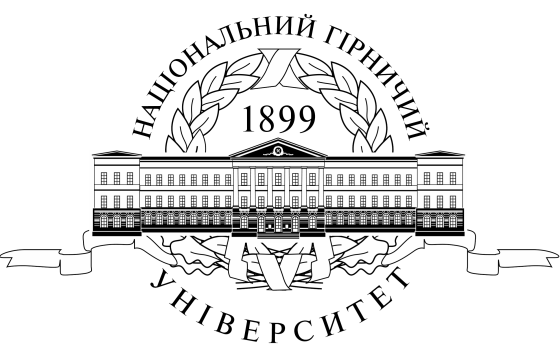 Інститут заочної освітиКафедра економіки підприємстваМЕТОДИЧНЕ ЗАБЕЗПЕЧЕННЯвиконання та захисту курсової роботи на тему «Економічні показники діяльності підприємства»з дисципліни «Економіка підприємства»для студентів спеціальностей6.030504 Економіка підприємства Дніпропетровськ2014МІНІСТЕРСТВО ОСВІТИ І НАУКИ УКРАЇНИНАЦІОНАЛЬНИЙ ГІРНИЧИЙ УНІВЕРСИТЕТМЕТОДИЧНЕ ЗАБЕЗПЕЧЕННЯвиконання та захисту курсової роботи на тему «Економічні показники діяльності підприємства»з дисципліни «Економіка підприємства»для студентів спеціальностей6.030504 Економіка підприємства Дніпропетровськ2014Методичне забезпечення виконання та захисту курсової роботи з дисципліни «Економіка підприємства» для студентів спеціальностей 6.030504 Економіка підприємства / Упоряд.: Л.М. Солодовник, С.М. Шагоян, О.М. Грибіненко. – Д.: Національний гірничий університет, 2014. – 18 с.Упорядники:Л.М. Солодовник, проф., докт. техн. наук;О.М. Грибіненко, доцент, к.е.н.; С.М. Шагоян, асист.Затверджено методичною комісією з напряму підготовки 0305 Економіка і підприємництво (протокол №                 р.) за поданням кафедри економіки підприємства (протокол №            р.).Подано методичні засади виконання й захисту курсової роботи з дисципліни «Економіка підприємства». Зокрема, формулюються навчальні цілі роботи, розглядається організаційна методика її виконання, структура й рекомендації щодо обсягу розділів та вимоги до їх написання. Матеріали доповнені списком необхідної літератури, а також включають вимоги до оформлення роботи й критерії її оцінювання.Відповідальний за випуск завідувач кафедри економіки підприємства д-р екон. наук, проф. Шаповал В.М.ЗМІСТНавчальні цілі та задачі курсової роботиКурсова робота з дисципліни «Економіка підприємства» передбачена робочим навчальним планом спеціальностей «Економіка підприємства».Виконання курсової роботи ставить своєю метою закріплення теоретичних знань, отриманих студентами на лекціях та практичних заняттях, а також в процесі самостійної роботи, і набути навички розрахунку основних показників діяльності підприємства.Основними задачами курсової роботи є наступні:розвиток у студентів навичок самостійної роботи;навчання проведенню елементарних економічних розрахунків;вміння проводити аналіз економічних показників, робити відповідні висновки;набуття досвіду використання спеціальних літературних джерел.Основним змістом курсової роботи є виконання розрахунків Сучасний етап розвитку суспільства потребує від кожного економіста глибоких знань, оволодіння якими повинне сприяти формуванню сучасного економічного мислення, заповзятливості, вихованню вміння організувати роботу ефективно і якісно.Під час розробки курсового проекту студенти повинні грамотно виконувати розрахунки основних економічних параметрів діяльності підприємства та їх аналізувати, чітко формулювати економічні поняття, оцінювати ефективність використання ресурсів.Робота складається з 2-х частин: реферативної і розрахункової, та окремого презентаційного блоку. При підготовці реферативної частини курсової роботи кількість використаних джерел має становити не менше 10. В реферативній частині курсової роботи розкривається теоретичний блок, пов'язаний з опрацюванням (індивідуально, за номером студента у списку групи, наданому викладачу - керівнику курсової роботи - старостою) наступних тем (у випадку однієї групи - теми обираються зі списку для першої групи).2. Організаційні моменти виконання курсової роботиКурсову роботу студент виконує самостійно, періодично консультуючись з керівником. Під час написання курсової роботи студент повинен: отримати завдання; при виконанні курсової роботи використовувати матеріали інформаційного та методичного забезпечення; відвідувати консультації керівника та враховувати його зауваження і оперативно виконувати методичні вказівки; подати готову роботу на перевірку керівником не пізніше, ніж за три дні до захисту; систематизувати основні положення курсової роботи й захистити її перед комісією. Керівник курсової роботи повинен: керувати виконанням курсової роботи відповідно до аудиторних занять і графіка консультацій; інформувати на засіданні кафедри про хід виконання курсової роботи; перевірити та оцінити якість її виконання; провести підготовку студента до захисту роботи перед комісією.3. Реферативна частина (гр. ЕП-1)Правові основи діяльності підприємства та їх вплив на здійснення ним господарської діяльності.Особливості організаційно-правової форми підприємства при здійсненні ним господарської діяльності.Основні промислово-виробничі фонди. Їх роль у досягненні кінцевих результатів господарської діяльності підприємства.Спрацювання, амортизація та відтворення основних засобів на підприємстві.Ефективність відтворення та використання основних засобів підприємства.Оборотні кошти підприємства. Їх роль у досягненні кінцевих результатів господарської діяльності підприємства.Нормування оборотних фондів на підприємстві. Їх роль у досягненні кінцевих результатів господарської діяльності підприємства.Персонал підприємства. Класифікація та структура персоналу на підприємстві.Визначення потреби в кадрах. Їх роль у досягненні кінцевих результатів господарської діяльності підприємства.Вплив системи навчання персоналу на діяльність підприємства.Продуктивність	праці. Визначення впливу окремих факторів на продуктивність праці.Роль продуктивність праці у досягненні кінцевих результатів господарської діяльності підприємства.Матеріальне стимулювання праці працівників підприємства. Його роль у досягненні кінцевих результатів господарської діяльності підприємства.Оплата праці різних категорій персоналу підприємства.Державне регулювання оплати праці на підприємстві.Тарифна система оплати праці на підприємстві.Форми та системи оплати праці на підприємстві.Витрати підприємства та їх вплив на результати господарської діяльності підприємства.Непрямі витрати підприємства та порядок віднесення на одиницю продукції.Обґрунтування та вибір методів установлення цін на продукцію (послуги) підприємства.Рентабельність як відносний показник ефективності діяльності підприємства.Інвестиції та джерела їх формування.Оцінка ефективності виробничих інвестицій.Лізинг як одна із форм інвестицій.Основні розрахунки за лізинговими платежами.(гр. ЕП-2)Розвиток персоналу підприємства.Джерела формування прибутку підприємства та методи його обчислення.Оцінка ефективності виробничих інвестицій (капітальних вкладень).Податки в системі державного регулювання діяльності підприємства.Необхідність бізнес-планування в господарській діяльності підприємства.Конкурентоспроможність продукції підприємства, її складові та методика обчислення.Конкурентоспроможність підприємства, її складові та методика обчислення.Система показників для оцінки ефективності господарської діяльності.Собівартість продукції та методи її визначення.Економічна сутність, структура і класифікація основних фондів підприємства.Склад, структура і класифікація оборотних коштів підприємстваНормування оборотних коштів підприємства.Показники і методи вимірювання продуктивності праці. Фактори і резерви зростання продуктивності праці.Нематеріальні активи підприємства та їх оцінка.Оцінка фінансово-економічного стану підприємства.Кошторис	та собівартість: порівняльний аналіз зазначених категорій в економіці підприємств.Відрядна форма оплати праці та її система.Поняття собівартості продукції. Характеристика кошторису витрат.Економічна	безпека підприємства та його антикризова діяльність.Аналіз рівня беззбитковості.Банкрутство і ліквідація підприємства.Етапи і методи встановлення цін на продукцію.Методи обліку і калькулювання фактичної собівартості продукції.Фактори зниження собівартості продукції.Фактори мотивації праці працівників підприємства.Розрахункова частинаУ розрахунковій частині курсової роботи проводиться вирішення наступних завдань:Завдання 1. Розрахунок фондовіддачі, фондомісткості, фондоозброєності (Додаток А);Завдання 2. Визначення коефіцієнта оборотності, тривалість одного обороту, абсолютне і відносне зміна оборотних коштів за рахунок зміни коефіцієнта оборотності (Додаток Б);Завдання 3. Визначення виробничої та операційної собівартість по випуску продукції та основного напрямку зниження собівартості продукції (Додаток В);Завдання 4. Визначення суми змінних і постійних витрат, маржинальної витрати, чистого прибутку до вирахування податків, точки беззбитковості, а також питома вага маржинального доходу в обсязі продаж (Додаток Г).Розрахункова частина виконується за варіантами типового завдання яке видає керівник курсової роботи. Вимоги до оформлення тексту курсової роботиЗагальні вимоги до оформлення виконаної курсової роботи такі: чіткість побудови, логічна послідовність викладу матеріалу, перспективність аргументації, стислість і точність визначень, що виключає можливість неоднозначного їх тлумачення, доказовість висновків.Середній обсяг роботи: 30-35 друкованих пронумерованих сторінок (перша сторінка - титульний аркуш). Текст оформлюють на аркушах формату А4 (210x297), друкують 12кг через 1 інтервал. Поля: верхнє і нижнє - 20 мм, праве - 10 мм, ліве - 25 мм. Всі ілюстрації, таблиці і формули нумерують арабськими цифрами порядковою нумерацією в межах розділу. Нумерація складається з номера розділу і порядкового номера ілюстрації (таблиці, формули), відокремлених крапкою (наприклад, 3.2 - другий рисунок третього розділу). Номер і назву ілюстрації розміщують під ілюстрацією: Рис. 3.2. Назва рисунку. Номер і назву таблиці розміщують над таблицею. Слово Таблиця вказують один раз зліва над першою частиною таблиці, над іншими частинами тієї самої таблиці, розміщеної на наступних сторінках, пишуть Продовження табл. із зазначенням номера таблиці. Заголовки граф таблиці починаються з великої літери, а підзаголовки - з малої, якщо вони складають одне речення із заголовком. Підзаголовки, що мають самостійне значення, пишуть з великої літери. Заголовки і підзаголовки граф указують в однині. На всі ілюстрації і таблиці, наведені в розділі, мають бути посилання в текстовій частині. Переліки можуть бути наведені всередині пунктів або підпунктів. Перед кожною позицією переліку слід ставити малу літеру української абетки з дужкою (другий рівень деталізації). Переліки першого рівня деталізації друкують малими літерами з абзацного відступу. Другого рівня - з відступом відносно місця розташування переліків першого рівня. У тексті не дозволяється скорочувати слова, за винятком загальноприйнятих.Необхідно давати розшифровку означень у формулах і вказувати їх одиниці виміру. Список використаних джерел оформлюють згідно вимог Департаменту атестації кадрів до оформлення наукових робіт. В курсовій роботі повинні бути посилання на кожне використане джерело зі списку у формі [номер використаного джерела у списку, с. номер сторінки]. Список використаних джерел формується по мірі згадування у тексті курсової роботи. Додатки слід розміщувати в кінці роботи і позначати послідовно великими літерами української абетки, наприклад, «Додаток А», «Додаток Б» тощо. Додатки повинні мати спільну з рештою матеріалу наскрізну нумерацію сторінок. До захисту курсову роботу слід подавати зброшурованою і підшитою в окремій папці.Презентаційний блок (презентація в PowerPoint) фактично відображає опрацьований матеріал за тематикою реферативної та розрахункової частин. Матеріал презентаційного блоку повинен бути творчо оформлений та проілюстрований (min 10 слайдів).Курсова робота (виконується тільки українською мовою, для іноземців - за бажанням, російською) складається з таких частин:1)	титульний аркуш;2)	завдання на курсову роботу (вихідні дані до розрахункової та реферативної частин роботи);3)	анотація (реферат) (виконується українською та іноземною мовами); лаконічно вказати: зміст роботи, обґрунтування та розрахунки, обсяг роботи в аркушах, кількість рисунків, таблиць, використаної літератури. Анотація виконується на окремому стандартному аркуші;4)	зміст (виконується на окремому стандартному аркуші);5)	вступ (одна сторінка): сформулювати значення теми, коротко охарактеризувати об’єкт дослідження, зазначити мету курсової роботи;6)	реферативна частина: необхідно повністю розкрити зміст запропонованої теми і доповнити матеріалом, який не було висвітлено на заняттях;7)	розрахункова частина: зміст цього розділу визначається цими методичними вказівками;8)	висновки (окрема одна сторінка): навести отримані результати, одержані у відповідних розділах курсової роботи, з зазначенням розрахованих показників;9)	список літератури: подати всі використані в курсовій роботі літературні джерела, кожне джерело оформлювати з усіма характеристиками, необхідними для його пошуку, на кожну позицію списку літератури обов’язково має бути посилання в курсовій роботі;10)	презентаційний блок (презентація в PowerPoint): подається на окремому диску, прикріпленому до роботи.Терміни виконання та оцінювання: зазначені в Положенні про рейтингову систему оцінки успішності студентів з кредитного модуля (курсової роботи) «Економіка підприємства» (код НП - 01).Варіанти типового завдання. У випадку вибору студентом даного типу завдання, варіант визначається за останньою цифрою номеру студента у списку групи, наданому викладачу - керівнику курсової роботи - старостою.6. Критерії оцінювання курсової роботиДля курсової роботиШкала оцінювання: національна та ECTS7. Навчально-методичні матеріалиОсновна літератураСолодовник Л.М., Пономаренко П.І. Економіка виробничого підприємства: Навч. посібник. – Дніпропетровськ: Національний гірничий університет, 2004. – 269 с.Аксенов, А.П. Экономика предприятия: Учебник / А.П. Аксенов, И.Э. Берзинь, Н.Ю. Иванова; Под ред. С.Г. Фалько. - М.: КноРус, 2013. - 350 c. Базилевич, А.И. Экономика предприятия (фирмы): Учебник для бакалавров / В.Я. Горфинкель, А.И. Базилевич, Л.В. Бобков. - М.: Проспект, 2013. - 640 c.Волков, О.И. Экономика предприятия: Учебное пособие / О.И. Волков, В.К. Скляренко. - М.: НИЦ ИНФРА-М, 2013. - 264 c. Грибов, В.Д. Экономика предприятия: Учебник. Практикум / В.Д. Грибов, В.П. Грузинов. - М.: КУРС, НИЦ ИНФРА-М, 2013. - 448 c.Жиделева, В.В. Экономика предприятия: Учебное пособие / В.В. Жиделева, Ю.Н. Каптейн. - М.: НИЦ ИНФРА-М, 2012. - 133 c.Крум, Э.В. Экономика предприятия: Учебное пособие / Э.В. Крум. - Мн.: ТетраСистемс, 2013. - 192 c.Паламарчук, А.С. Экономика предприятия: Учебник / А.С. Паламарчук. - М.: ИНФРА-М, 2013. - 458 c.Тертышник, М.И. Экономика предприятия: Учебное пособие / М.И. Тертышник. - М.: ИНФРА-М, 2013. - 328 c.Чалдаева, Л.А. Экономика предприятия: Учебник / Л.А. Чалдаева. - М.: Юрайт, 2011. - 348 c.Чалдаева, Л.А. Экономика предприятия: Учебник для бакалавров / Л.А. Чалдаева. - М.: Юрайт, 2013. - 410 c.Економіка підприємства: підручник / за заг. ред. С.Ф. Покропивного. – [2-ге вид., перероб. та доп.]. – К.: КНЕУ, 2003. – 528 с.Додаткова літератураГосподарський кодекс України.Цивільний кодекс України.Податковий кодекс УкраїниНаціональні стандарти (положення) бухгалтерського обліку.Закони України:- Про господарські товариства.- Про кооперацію.- Про амортизацію.- Про оплату праці.- Про інвестиційну діяльність.- Про відновлення платоспроможності боржника або визнання його банкрутом.Економіка виробничого підприємництва: навч. посіб. / Й. М. Петрович, І. О. Будіщева, І. Г. Устінова та ін.; за ред. Й. М. Петровича. - [3-тє вид., випр.]. - К.: Знання, КОО, 2002. - 405 с. - (Вища освіта ХХІ століття).Харів П. С. Економіка підприємства: Збірник задач і тестів: навч. посіб. / Харів П. С. - К.: Знання-Прес, 2001. - 301 с.Пасічник В. Г. Планування діяльності підприємства: навч. посіб. / Пасічник В. Г., Акіліна О. В. - К.: Центр навчальної літератури, 2005. - 256 с.Економіка та організація виробництва: метод. вказівки до проведення практ. занять для студ. приладобудівного ф-ту усіх форм навчання / Любимова К. О., Ткачук Н. В. - К.: НТУУ «КПІ», 2008. - 52 с.Каплан Р. С. Функционально-стоимостной анализ: практич. применение / Роберт С. Каплан, Робин Купер ; [пер. с англ.]. - М.: Вильямс, 2007. - 352 с.Додаток А.Завдання 1. Визначити величину фондовіддачі устаткування і коефіцієнта інтенсивного використання обладнання, а також фондомісткість, фондоозброєність, виходячи з таких даних (табл.1).Таблиця 1Додаток Б.Завдання 2. На підставі вихідних даних (табл. 2) визначити коефіцієнт оборотності (швидкість обороту ОБС), тривалість одного обороту ОБС, абсолютне і відносне зміну ОБС за рахунок зміни коефіцієнта оборотності.Таблиця 2.Додаток В.Завдання 3. На основі представлених даних визначити величини технологічної, цехової, виробничої і повної собівартості за всьому випуску продукції. Визначити основні напрямки (фактори, резерви, шляхи) зниження собівартості продукції. Визначити всі види собівартості одиниці продукції по кожному виробу. Отримані розрахункові дані представити у вигляді калькуляції собівартості виробу. Випускаються вироби: А, Б, В, Г, Д. На їх виготовлення витрачається сталь одного сорту. Норми витрат стали, електроенергії та основної заробітної плати на один виріб виражаються наступними даними (табл. 3, табл. 4):Таблиця 3.Ціна 1 кг сталі - 0,98 грн., 1 квт-ч електроенергії - 0,2 грн. Плановий випуск виробів: А - 4000 шт., Б - 11000 шт., В - 16 000 шт., Г - 6000 шт., Д - 10000 шт.Таблиця 4.Додаток Г.Завдання 4. На основі вихідних даних (табл. 5) визначити: 1) суму змінних і постійних витрат; 2) маржинальний дохід; 3) чистий прибуток до вирахування податків; 4) точку критичного обсягу продажів у вартісному та натуральному виразах; 5) питома вага маржинального доходу в обсязі продажів. Побудувати графік визначення точки критичного обсягу продажів продукції. Проаналізувати виробничу ситуацію, охарактеризувати показники, зробити висновки і в цілому оцінити ефективність виробництва і збуту.Таблиця 5.Додаток Д. Зразок титульного аркуша курсової роботиМіністерство освіти і науки УкраїниНаціональний гірничий університетІнститут заочної освітиКафедра економіки підприємстваКУРСОВА РОБОТАз дисципліни «Економіка підприємства»на тему:«Економічні показники діяльності підприємства»Варіант №10Виконавець: студент гр. Б-ЕП-13-1Іванчук О.П.Керівник: асистент Шагоян С.М.Дніпропетровськ2014Навчальні цілі та задачі курсової роботи5Організаційні моменти виконання курсової роботи5Реферативна частина6Розрахункова частина8Вимоги до оформлення тексту курсової роботи8Критерії оцінювання курсової роботи10Навчально-методичні матеріали10Додаток А. Основні фонди підприємства. Виробнича потужність підприємства. Нематеріальні активи підприємства13Додаток Б. Оборотні кошти підприємства14Додаток В. Собівартість продукції підприємства15Додаток Г. Прибуток і рентабельність підприємства17Додаток Д. Зразок титульного аркуша курсової роботи18Пояснювальна записка (зміст викладення матеріалу)Оформлення роботиЗахист роботиСума балівдо 40до 30до 30100Сума балів за всі види навчальної діяльностіОцінка ECTSОцінка за національною шкалою для заліку90-100AЗараховано82-89BЗараховано74-81CЗараховано64-73DЗараховано60-63EЗараховано35-59FXНе зараховано з можливістю повторного складання0-34FНе зараховано з обов’язковим повторним вивченням дисципліниПоказникиВеличина за варіантамиВеличина за варіантамиВеличина за варіантамиВеличина за варіантамиВеличина за варіантамиВеличина за варіантамиВеличина за варіантамиВеличина за варіантамиВеличина за варіантамиВеличина за варіантамиВеличина за варіантамиВеличина за варіантамиВеличина за варіантамиВеличина за варіантамиВеличина за варіантамиВеличина за варіантамиВеличина за варіантамиВеличина за варіантамиВеличина за варіантамиВеличина за варіантамиПоказники1234567891011121314151617181920Вартість обладнання цеху, тис.грн.1500018000140001300012000160001700020000220002600015000180001400013000120001600017000200002200026000Введено в експлуатацію обладнання вартістю, млн.грн.45,648,446,343,441,542,447,644,343,648,545,648,446,343,441,542,447,644,343,648,5Місяць введення1,031,041,051,021,061,071,021,031,041,051,031,041,051,021,061,071,021,031,041,05Вибуло обладнання вартістю, млн.грн.20,423,225,119,815,619,320,619,815,726,320,423,225,119,815,619,320,619,815,726,3Місяць вибуття1,071,081,091,061,081,101,061,081,091,101,071,081,091,061,081,101,061,081,091,10Обсяг випуску продукції, тис.т.800,0750,0850,0700,0740,0820,0825,0755,0745,0720,0800,0750,0850,0700,0740,0820,0825,0755,0745,0720,0Ціна за 1 т., тис.грн.3040503525283336384430405035252833363844Виробнича потужність (макс. можливий випуск продукції за рік), тис.т.1000,01002,01005,01001,01003,01004,01006,01008,01010,01012,01000,01002,01005,01001,01003,01004,01006,01008,01010,01012,0Чисель-ність промисло-во-виробничого персоналу, чол.30003500400032003600380039003300370037503000350040003200360038003900330037003750ПоказникиВеличина за варіантамиВеличина за варіантамиВеличина за варіантамиВеличина за варіантамиВеличина за варіантамиВеличина за варіантамиВеличина за варіантамиВеличина за варіантамиВеличина за варіантамиВеличина за варіантамиВеличина за варіантамиВеличина за варіантамиВеличина за варіантамиВеличина за варіантамиВеличина за варіантамиВеличина за варіантамиВеличина за варіантамиВеличина за варіантамиВеличина за варіантамиВеличина за варіантамиПоказники1234567891011121314151617181920Обсяг реалізованої продукції в першому кварталітис. грн.32003100316033003240328031303270315032103200310031603300324032803130327031503210Обсяг реалізованої продукції у другому кварталітис. грн.360036335703530355035803620359036503610360036335703530355035803620359036101600Середні залишки продукції ОБС в І-му кварталі тис. грн.800790780810820750840760830770800790780810820750840760830770Середні залишки ОБС в ІІ-му кварталі тис. грн780770805790785765810760772755780770805790785765810760772755Види витратВиробиВиробиВиробиВиробиВиробиВиди витратАБВГДСталь, кг1,40,80,91,61,9Електроенергія на технологічні цілі, квт-ч2,31,92,13,54,6Основна заробітна плата, грн.7,66,16,59,111,1ПоказникиВеличина за варіантамиВеличина за варіантамиВеличина за варіантамиВеличина за варіантамиВеличина за варіантамиВеличина за варіантамиВеличина за варіантамиВеличина за варіантамиВеличина за варіантамиВеличина за варіантамиВеличина за варіантамиВеличина за варіантамиВеличина за варіантамиВеличина за варіантамиВеличина за варіантамиВеличина за варіантамиВеличина за варіантамиВеличина за варіантамиВеличина за варіантамиВеличина за варіантамиПоказники1234567891011121314151617181920Загальна величина запланованої додаткової зарплати, грн.2300024000250002600027000220002100020000190001800023000240002500026000270002200021000200001900018000Відрахування на соціальні заходи,%39,639,639,639,639,639,639,639,639,639,639,639,639,639,639,639,639,639,639,639,6Заплановані витрати на весь обсяг продукції за статтями калькуляції:Відшкодування зносу спеціальних інструментів і пристроїв цільового призначення та інші спеціальні витрати, грн.1630017400183101920020000151001480016100154801534016300174001831019200200001510014800161001548015340Витрати на утримання та експлуатацію устаткування (РСЕО), грн.2050019100204002140022100172001610018100173001740020500191002040021400221001720016100181001730017400Загальновиробничі витрати, грн.3350034100352003610032300321003250032600327003380033500341003520036100323003210032500326003270033800Адміністративні витрати, грн.1560016100171001820018000131101210014100130001350015600161001710018200180001311012100141001300013500Інші виробничі витрати, грн.53004700480049005100520054005500420043505300470048004900510052005400550042004350Витрати на збут, грн.1900018000191001915020100161001510017100163001610019000180001910019150201001610015100171001630016100ПоказникиВеличина за варіантамиВеличина за варіантамиВеличина за варіантамиВеличина за варіантамиВеличина за варіантамиВеличина за варіантамиВеличина за варіантамиВеличина за варіантамиВеличина за варіантамиВеличина за варіантамиВеличина за варіантамиВеличина за варіантамиВеличина за варіантамиВеличина за варіантамиВеличина за варіантамиВеличина за варіантамиВеличина за варіантамиВеличина за варіантамиВеличина за варіантамиВеличина за варіантамиПоказники1234567891011121314151617181920Обсяг продажу, тис. грн.1000012000140001500016000180002000023000250003000010000120001400015000160001800020000230002500030000Виробнича потужність, шт.10001100120015002000210022002400250030001000110012001500200021002200240025003000Прямі матеріальні витрати, тис. грн.20002500270030003500370040004500500060002000250027003000350037004000450050006000Пряма заробітна плата, тис. грн.20102512271431013510371641024506501460142010251227143101351037164102450650146014Заробітна плата управлінського та обслуговуючого персоналу, тис. грн.70080085075090095010001100150020007008008507509009501000110015002000Амортизація, тис. грн.300400450500350600800100012001500300400450500350600800100012001500Витрати на рекламу, тис. грн.500600700650750550800100019001400500600700650750550800100019001400Прямі накладні витрати, тис, грн.50048049052060070075080090010005004804905206007007508009001000Витрати на маркетингові дослідження, тис. грн.10001100120014001500170020002500300040001000110012001400150017002000250030004000Канцелярські витрати, тис. грн.10090951151182002102201801901009095115118200210220180190